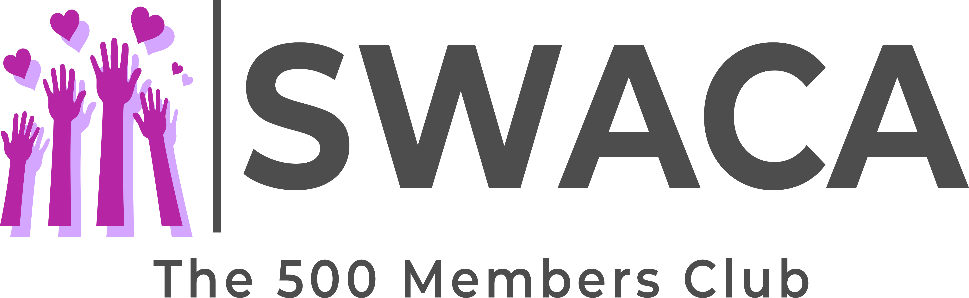 Membership Application FormYOUR CHANCE TO WIN A CASH PRIZE EVERY MONTHNameAddress:Email:Tel No:State number of shares per month @ £5 eachState number of shares per month @ £5 eachState number of shares per month @ £5 eachTotal Monthly PaymentTotal Monthly PaymentTotal Monthly PaymentMembership Start DatePlease insert the date you would like your membership to begin!Membership Start DatePlease insert the date you would like your membership to begin!Membership Start DatePlease insert the date you would like your membership to begin!Please tick box:I confirm I am 16 years of age or over:I confirm that I have read and agree to the Terms and Conditions:Please tick box:I confirm I am 16 years of age or over:I confirm that I have read and agree to the Terms and Conditions:Please tick box:I confirm I am 16 years of age or over:I confirm that I have read and agree to the Terms and Conditions:Please tick box:I confirm I am 16 years of age or over:I confirm that I have read and agree to the Terms and Conditions:Signed:Signed:Date:Date:Method of payment:Set up monthly standing order with your bank:You will be entered into the draw of the month from which the first payment is received.The draw will be conducted at the end of every month.Standing order details:Account Name: Sefton Women’s and Children’s AidSort Code: 60-09-13Account Number: 97663581*Please note that we cannot accept monthly cash/cheque payment for this scheme*Method of payment:Set up monthly standing order with your bank:You will be entered into the draw of the month from which the first payment is received.The draw will be conducted at the end of every month.Standing order details:Account Name: Sefton Women’s and Children’s AidSort Code: 60-09-13Account Number: 97663581*Please note that we cannot accept monthly cash/cheque payment for this scheme*Method of payment:Set up monthly standing order with your bank:You will be entered into the draw of the month from which the first payment is received.The draw will be conducted at the end of every month.Standing order details:Account Name: Sefton Women’s and Children’s AidSort Code: 60-09-13Account Number: 97663581*Please note that we cannot accept monthly cash/cheque payment for this scheme*Method of payment:Set up monthly standing order with your bank:You will be entered into the draw of the month from which the first payment is received.The draw will be conducted at the end of every month.Standing order details:Account Name: Sefton Women’s and Children’s AidSort Code: 60-09-13Account Number: 97663581*Please note that we cannot accept monthly cash/cheque payment for this scheme*Please complete and return to:  Natalie JonesNatalie.Jones@swaca.comPlease complete and return to:  Natalie JonesNatalie.Jones@swaca.comPlease complete and return to:  Natalie JonesNatalie.Jones@swaca.comPlease complete and return to:  Natalie JonesNatalie.Jones@swaca.comOffice Use:No. of Shares per month                                       Numbers Allocated:Added to Database & Notified:  YES/NO           Date Form ReceivedOffice Use:No. of Shares per month                                       Numbers Allocated:Added to Database & Notified:  YES/NO           Date Form ReceivedOffice Use:No. of Shares per month                                       Numbers Allocated:Added to Database & Notified:  YES/NO           Date Form ReceivedOffice Use:No. of Shares per month                                       Numbers Allocated:Added to Database & Notified:  YES/NO           Date Form Received